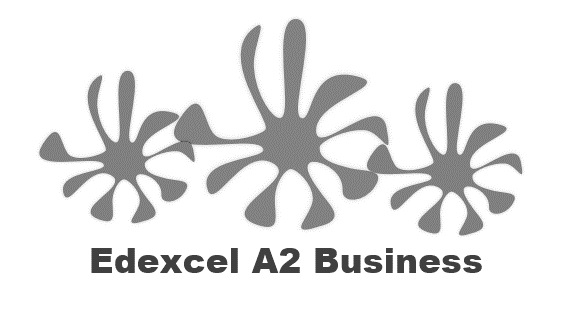 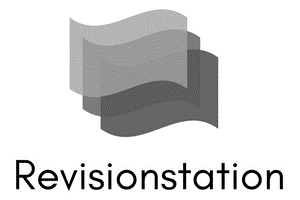 Write a definition of scenario planning here:________________________________________________________________________________________________________________________________________________________________________________________________________________________________________________________________________________________________________________________________________Create your own scenario planning diagram here:Scenario planning process________________________________________________________________________________________________________________________________________________________________________________________________________________________________________________________________________________________________________________________________________Write about the Shell energy scenario in 2050 video here: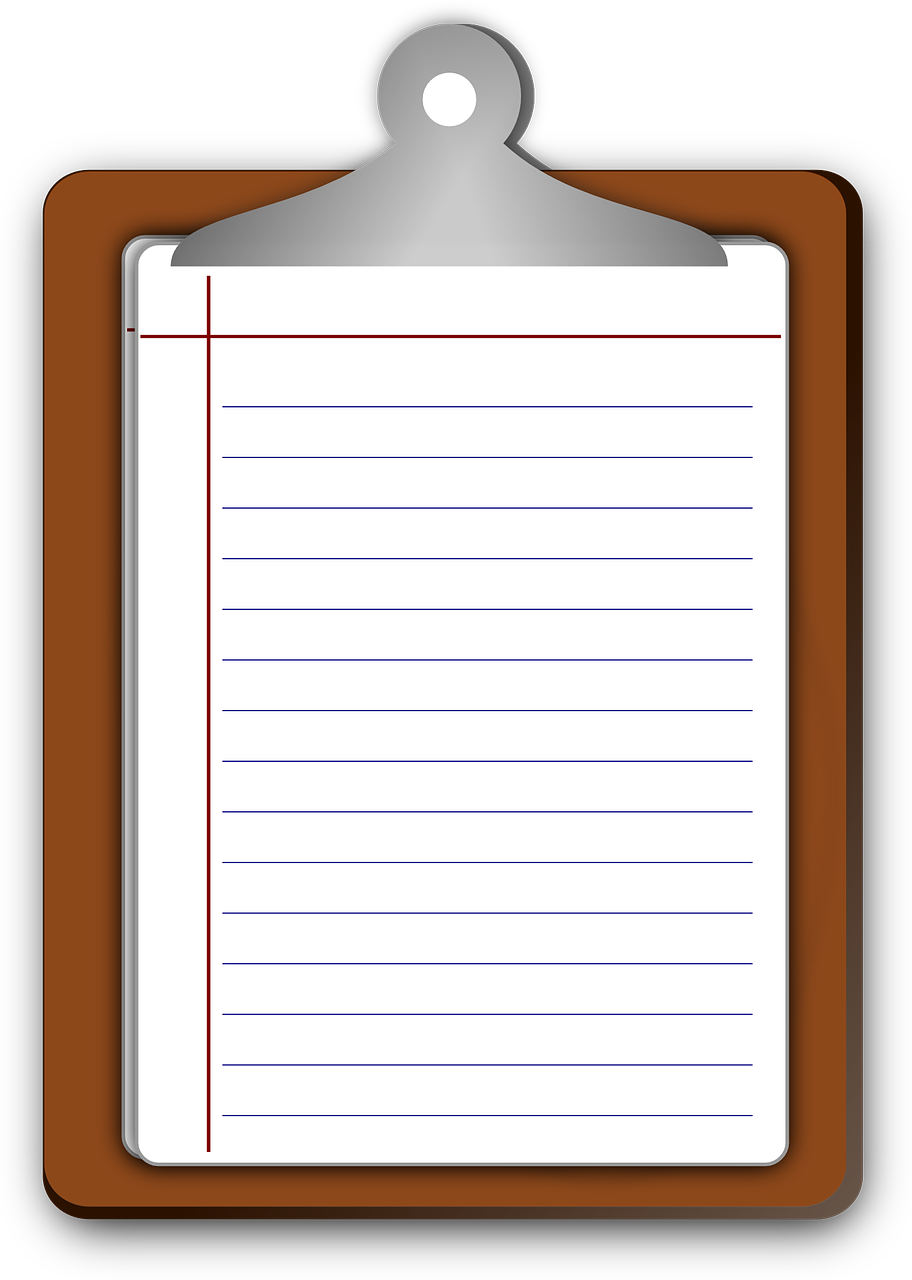 Risk assessment#1 Natural disasters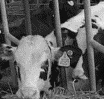 A __________________________ can strike any organisation, large or small. It can arrive in the shape of storm, flood, fire, earthquake and even ____________________It may take some time for the business to return to ____________________________ operation after an incident.______________________________ change means UK businesses must plan for extremes of weather  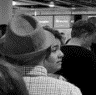 #2 IT systems failureIT systems often contain ___________________ about: Customers details including; e-mails, phone numbers, addresses, supplier’s details, stock control information, how much __________________ is in the warehouse, location etc.Human resources ___________________________, sensitive information on contract, pay rates, health __________________________ and personal circumstancesIf this information is lost it could be __________________________________ for the business (and possibly the customers)Scenario planning means that adequate __________________________, backups and alternatives are planned for and in place#3 Loss of key staff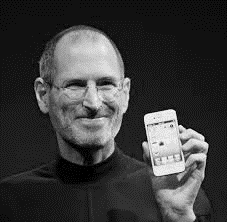 When a key figure leaves whether it’s a band or a business, it can have serious repercussions on that organisation’s __________________________________________.It is important to plan for the loss of key staff so that when it happens the business ________________________________ as normalWho am I and what band did I leave?Degrees of risk mitigation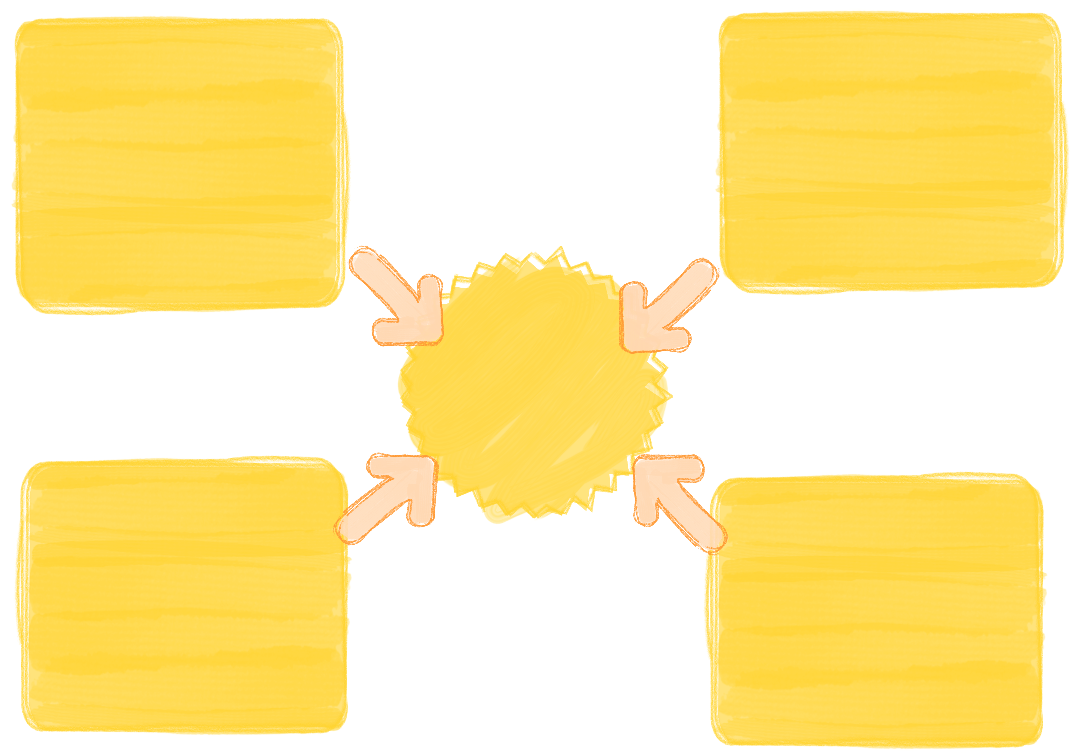 Planning for risk mitigationSuccession planning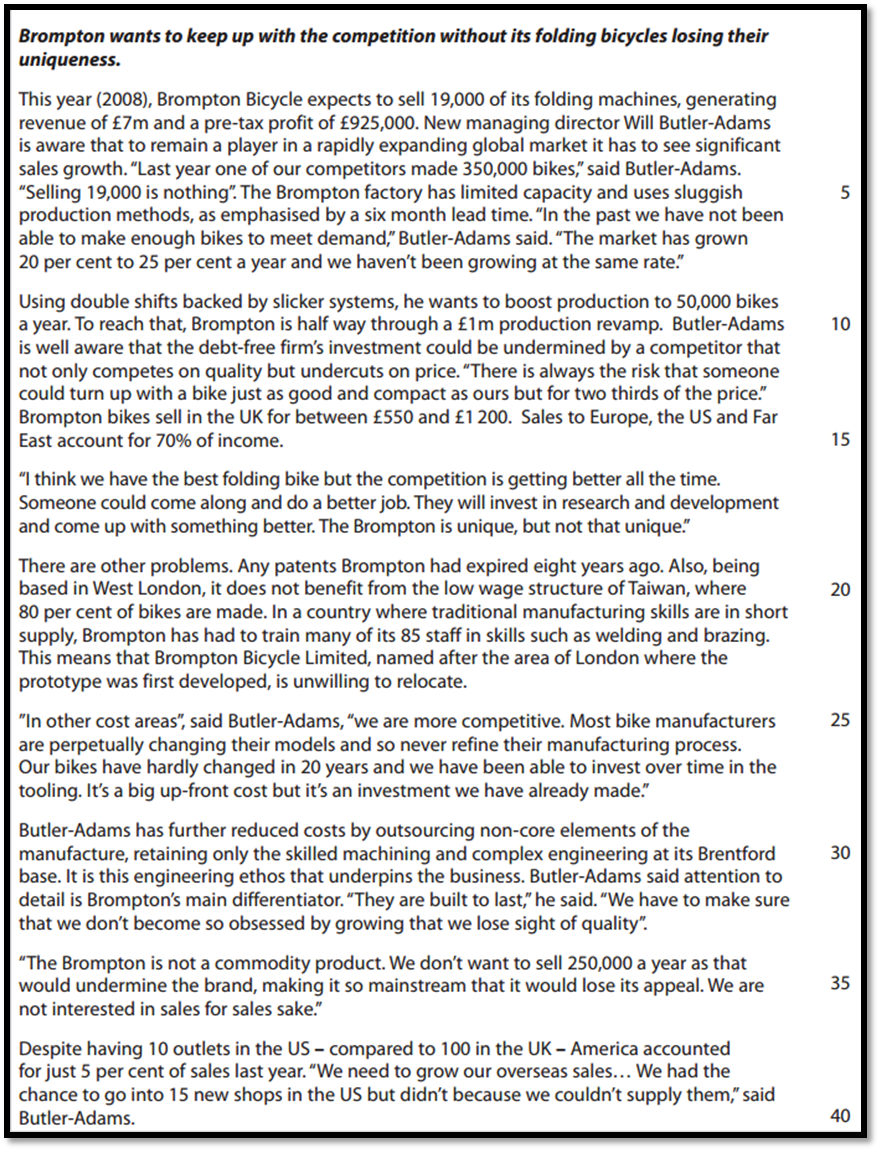 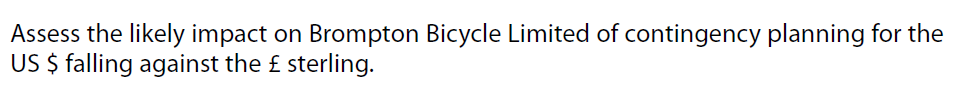 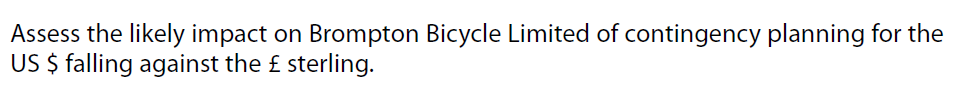 [9]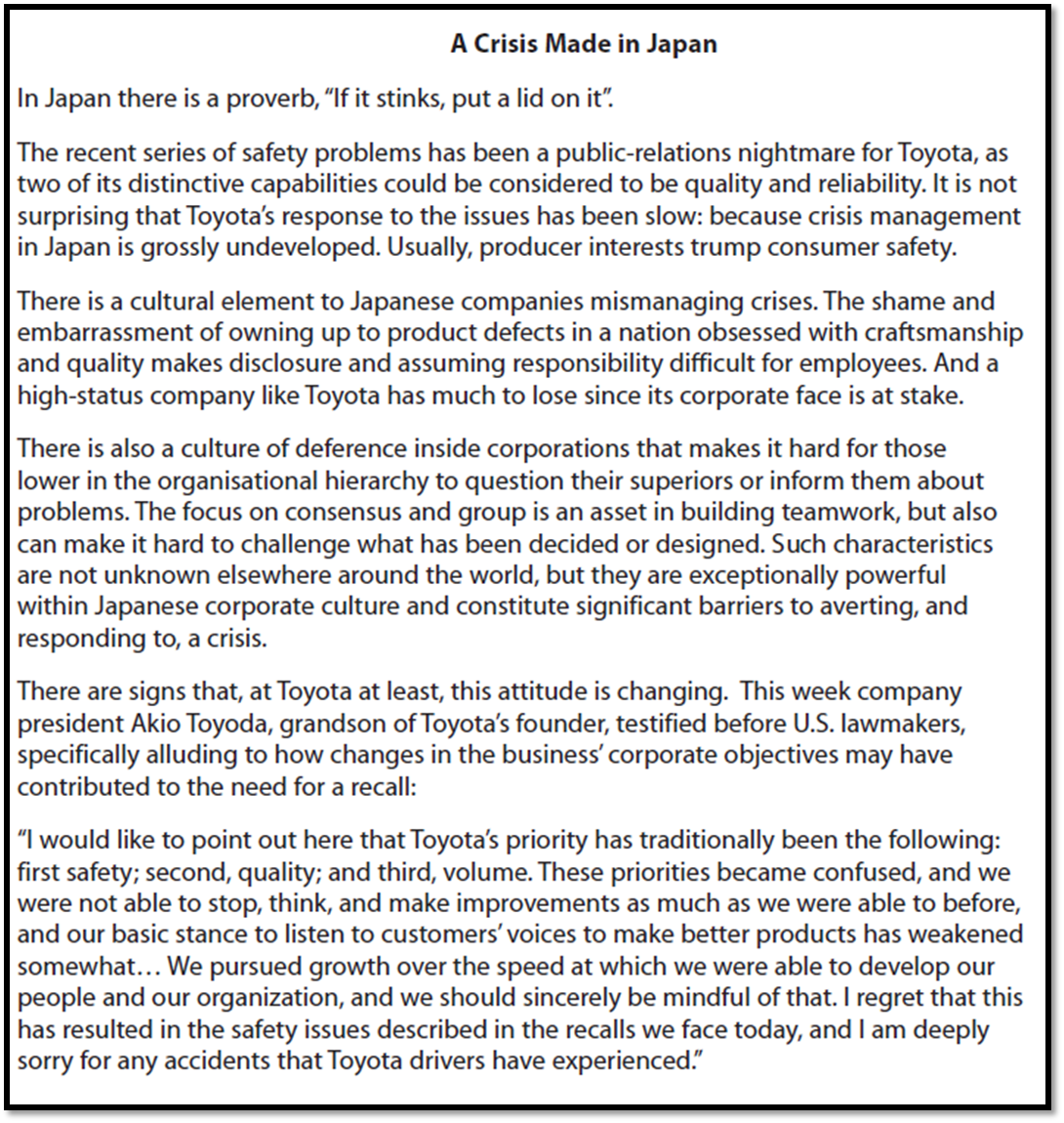 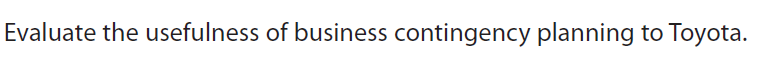 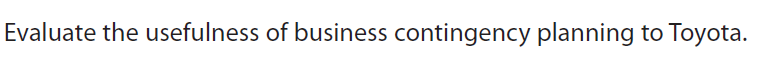 [20]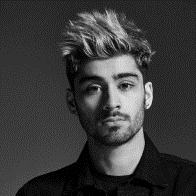 A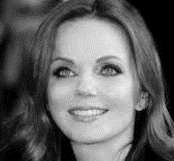 B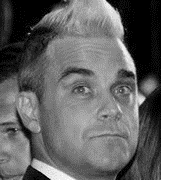 C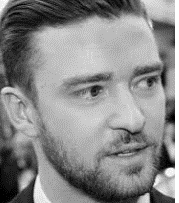 D